24口千兆+4个千兆SFP口以太网PoE交换机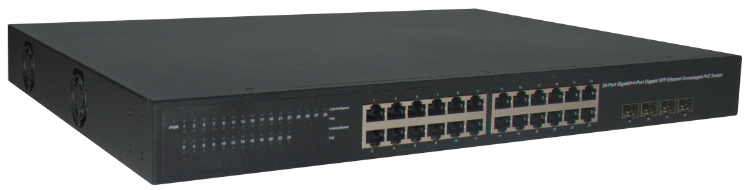 用户手册版本 1.0 | 2018/08/27版权声明版权所有，并保留对本手册及本声明的一切权利。未得到书面许可，任何人不得以任何方式或形式对本手册内的任何部分进行复制、摘录、备份、修改、传播、翻译成其他语言、将其全部或部分用于商业用途。免责声明本手册内容依据现有信息制作，由于产品版本升级或其他原因，其内容有可能变更。保留在没有任何通知或者提示的情况下对手册内容进行修改的权利。本手册仅作为使用指导，我司在编写本手册时已尽力保证其内容准确可靠，但并不确保手册内容完全没有错误或遗漏，本手册中的所有信息也不构成任何明示或暗示的担保。目  录1 产品简介	11.1 各类标志	11.2 产品概述	11.3 产品特征	11.4 包装内容	21.5 交换机前面板	21.6 交换机后面板	42 安装和连接交换机	52.1 安装交换机	52.1.1 桌面安装	52.1.2 机架式安装	62.1.3 给交换机上电	72.2 连接计算机（NIC）到交换机	72.3 连接负载到交换机	7附录：技术规格	8产品简介感谢您购买此款24口千兆+4个千兆SFP口以太网PoE交换机，在安装和使用本产品之前，请仔细阅读本手册，以便您正确快速安装及使用产品。各类标志说明、提示、窍门、对操作内容的描述进行必要的补充。注意、警告、提醒操作中应注意的事项。产品概述此款交换机是一款全千兆以太网PoE交换机产品，提供24个10/100/1000Mbps自适应端口和4个1000Mbps SFP光口，所有端口支持线速转发。该产品高集成度设计、操作简单，适用于中小型办公和家庭网络。为您提供了一个简单、经济、标准和高性能的网络应用方案，是提升部门和工作组性能的理想选择。前面板提供简单易懂的LED指示灯，使您可以快速判断交换机的工作状态，帮助诊断网络故障。此款交换机的24个RJ45端口都具有PoE供电功能，支持IEEE802.3at标准，向下兼容IEEE802.3af标准，可作为以太网供电设备，能自动检测识别符合标准的受电设备，并通过网线为其供电。使用简单方便，无需配置，即插即用，可灵活扩展家庭、办公室网络而不受电力线布局限制。产品特征兼容IEEE802.3i，IEEE802.3u，IEEE802.3ab，IEEE802.3x，IEEE802.3z以太网标准；单个端口功耗最大支持30W，PoE总功耗最大可达370W；支持MAC地址自学习；24个10/100/1000M自适应RJ45端口及4个千兆SFP光纤端口，电口支持端口自动翻转（Auto MDI/MDIX） 和自动协商功能，自动调整传输方式和传输速率；采用存储-转发体系结构；支持IEEE802.3x全双工流控功能和半双工背压流控功能；动态双色LED指示灯，提供简单的工作状态提示及故障排除；内置400W高性能开关电源；包装内容打开包装盒，检查包装盒中应有的配件：一台24口千兆+4个千兆SFP口以太网PoE交换机；一套安装组件；一根电源线；一本用户手册。如果发现包装中任何东西缺失或损坏，请立即联系您的卖家，请保留纸箱包括原始包装材料，并用它重新打包产品，以防需要返回给我们更换。交换机前面板交换机前面板由一系列的LED指示灯，24个10/100/1000Mbps自适应RJ-45端口，4x1000M SFP端口组成，如下图1所示：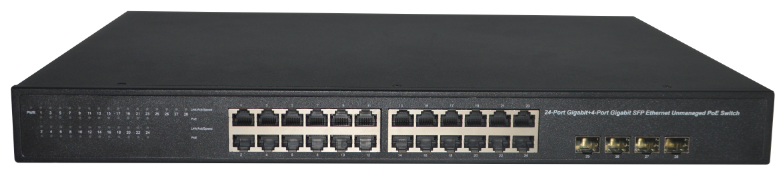 图1 交换机前面板LED指示灯：交换机前面板的指示灯用于设备工作状态监视，指示灯面板，如下图所示。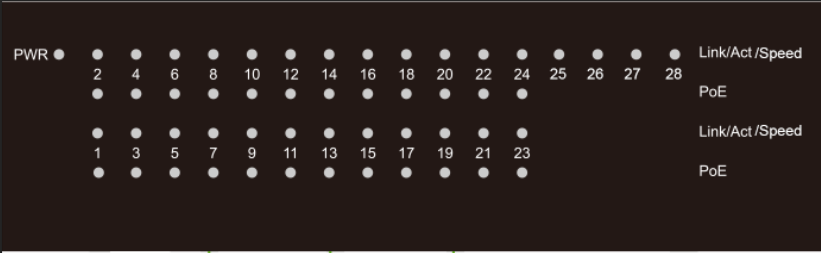 图2 LED指示灯10/100/1000Mbps RJ-45端口（1~24）：24个RJ-45端口，均支持10/100/1000Mbps带宽的设备连接，每个端口对应一组PoE指示灯和Link/Act/Speed指示灯。SFP端口（25-28）：SFP模块卡扩展槽，支持1000Mbps带宽的设备连接，每个端口分别对应25-28指示灯。交换机后面板交换机后面板包含一个接线柱和一个交流电源接口组成，如下图6所示：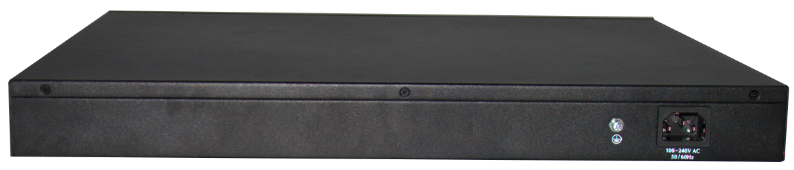 图3 交换机后面板接地柱：位于电源接口左侧，请使用导线接地，用于雷击保护。交流电源接口：即是三芯交流电源插座，支持输入交流电压范围是100~240V AC，50/60Hz。请用户在使用中将电源线三芯插头的安全地与大地连接好。安装和连接交换机                         这个部分描述了如何正确安装以及连接您的以太网交换机，请仔细阅读以下内容，按指定步骤进行安装、连接。安装交换机请按照下面的说明进行安装，避免不正确的操作造成设备损坏和安全威胁。 把交换机放置在平稳地方或桌面上以防跌落摔坏；交换机在正确的电源供电下才能正常工作，请确认供电电压与交换机所标示的电压相符；为了保持交换机远离电火花，请不要打开交换机的外壳，即使在不通电的情况下； 确保有足够的通风空间给交换机散热； 确保支撑交换机的台面能足够支撑交换机及其配件的重量。清洁交换机前，应先将交换机的电源适配器拔除。请勿用湿润的布料擦拭，请勿用液体清洗桌面安装当交换机安装在平稳桌面上。请将附带的橡胶脚垫安装于交换机底面的四个角上，然后置于桌面指定位置，保留足够的通风空间给交换机散热。机架式安装交换机可安装在EIA标准尺寸19-英寸机架中，后者可同其它设备一起置于布线室中。安装交换机，请遵循以下步骤：A.安装时，将安装支架附于交换机的侧面板（一边一个）并用随货提供的螺丝将其固定。 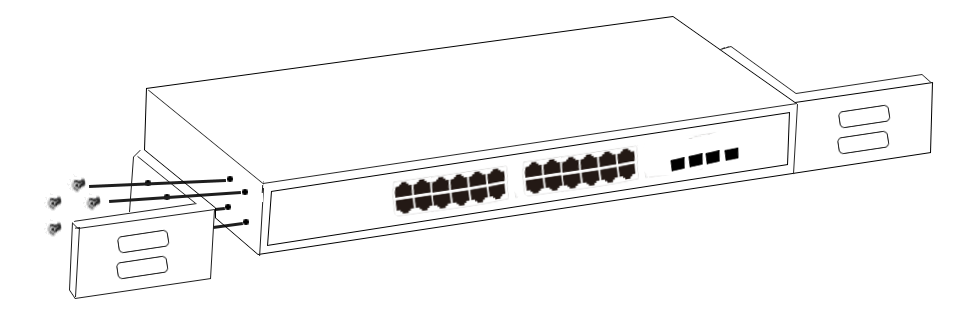 图4 安装支架B.然后，用随设备机架提供的螺丝将交换机安装到机架上。 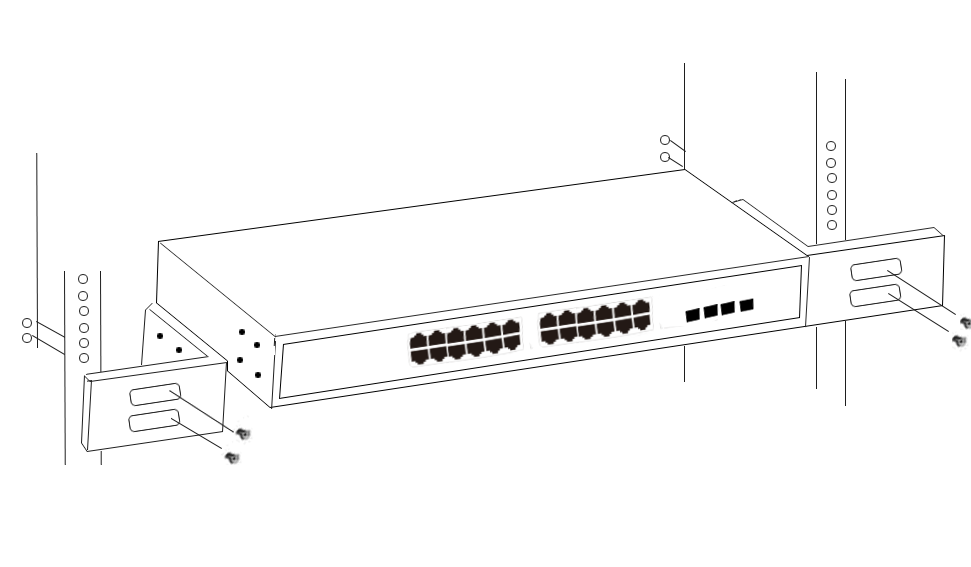 图5 安装到机架给交换机上电该交换机是通过交流100~240V 50/60Hz的内部高能效电源供电，请按照以下步骤连接：AC插座：推荐使用单相三线插座与中性出口或多功能计算机专业的插座。请确认插座接地线完好且能正常工作。AC电源线连接：用标配的交流电源线一端插入AC电源插座，一端接到交换机后面板的电源接口。检查电源指示灯是否亮，如果电源指示灯亮，表明电源连接成功。连接计算机（NIC）到交换机请将网卡插入电脑，安装网卡驱动程序后，将双绞线的一端连接到您的电脑，另一端将连接到交换机的任意RJ-45口上，交换机和电脑连接距离最大支持100米。一旦连接成功，设备正常上电，则相对应的交换机端口Link/Act/Speed状态指示器灯工作。连接负载到交换机交换机的1~24 端口都支持PoE供电功能，输出最大功率可达30W。您仅需把支持PoE供电的受电设备（例如网络电话，网络摄像头，无线终端等）通过网线连接到该交换机上，交换机就能给此受电设备提供供电。附录：技术规格                                 指示灯面板标识状态含义电源指示灯PWR指示灯灭交换机未上电或通电异常电源指示灯PWR绿色常亮交换机正常上电以太网端口指示灯(1-24)Link/Act/Sped指示灯灭端口未Link以太网端口指示灯(1-24)Link/Act/Sped橙色常亮端口10/100M Link上，但没有数据传输以太网端口指示灯(1-24)Link/Act/Sped橙色闪烁端口10/100M Link上，并有数据传输以太网端口指示灯(1-24)Link/Act/Sped绿色常亮端口1000M Link上，但没有数据传输以太网端口指示灯(1-24)Link/Act/Sped绿色闪烁端口1000M Link上，并有数据传输SFP端口指示灯(25-28)Link/Act指示灯灭端口未LinkSFP端口指示灯(25-28)Link/Act绿色常亮端口1000M Link上，但没有数据传输SFP端口指示灯(25-28)Link/Act绿色闪烁端口1000M Link上，并有数据传输PoE状态指示灯 (1-24)PoE指示灯灭对应端口未连接负载或有故障PoE状态指示灯 (1-24)PoE黄色常亮PoE正常输出硬件规格硬件规格硬件规格网络协议网络协议IEEE 802.3i、IEEE 802.3u、IEEE 802.3ab、IEEE 802.3x、IEEE 802.3z、IEEE 802.3at、IEEE 802.3af端口端口24个10/100/1000Mbps自适应RJ45端口(自动协商/自动翻转)4个1000Mbps SFP接口网络媒介网络媒介10Base-T：3类或3类以上UTP（最长100m）100Base-TX：5类UTP（最长100m）1000Base-T：超5类UTP（最长100m）1000Base-SX: 62.5μm/50μm MMF(2m~550m)1000Base-LX: 62.5μm/50μm MMF(2m~550m)Or 10μm SMF（2m~5000m）传输方式传输方式存储转发MAC地址容量MAC地址容量8K交换容量交换容量56Gbps包转发率包转发率41.66Mbps包缓存包缓存4.1Mbit巨型帧巨型帧9KBytesPoE接口（RJ45）PoE接口（RJ45）24个符合IEEE802.3at/af标准PoE端口供电引脚供电引脚1/2(+),3/6(-)PoE输出功率PoE输出功率最大：370W指示灯每台Power（电源）：绿色指示灯每端口10/100Mbps Link/Act: 橙色1000Mbps   Link/Act：绿色                PoE ：黄色电源电源AC 100-240V，50/60Hz 400W内置开关电源功耗功耗最大(PoE满载):428.7W(220V/50Hz)外形尺寸（L×W×H）外形尺寸（L×W×H）440*330*44mm使用环境使用环境工作温度:0℃~45℃存储温度:-40℃~70℃工作湿度:10%~90% RH 无凝结存储湿度:5%~90% RH 无凝结